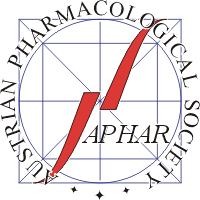     	www.aphar.atConfirmation of Student Statusto be presented at the registration desk of the27th Scientific Symposium of the Austrian Pharmacological Society (APHAR)Vienna, 29 – 30 September 2023for entitlement to payment of a
reduced registration feeThis is to confirm thatis a student at theHead of institution:Please complete this form and present it at the registration desk of the meeting.First nameLast nameInstitutionName:Signature:Date: